             Školní družina, Tyršova ZŠ a MŠ, U Školy 7, Plzeň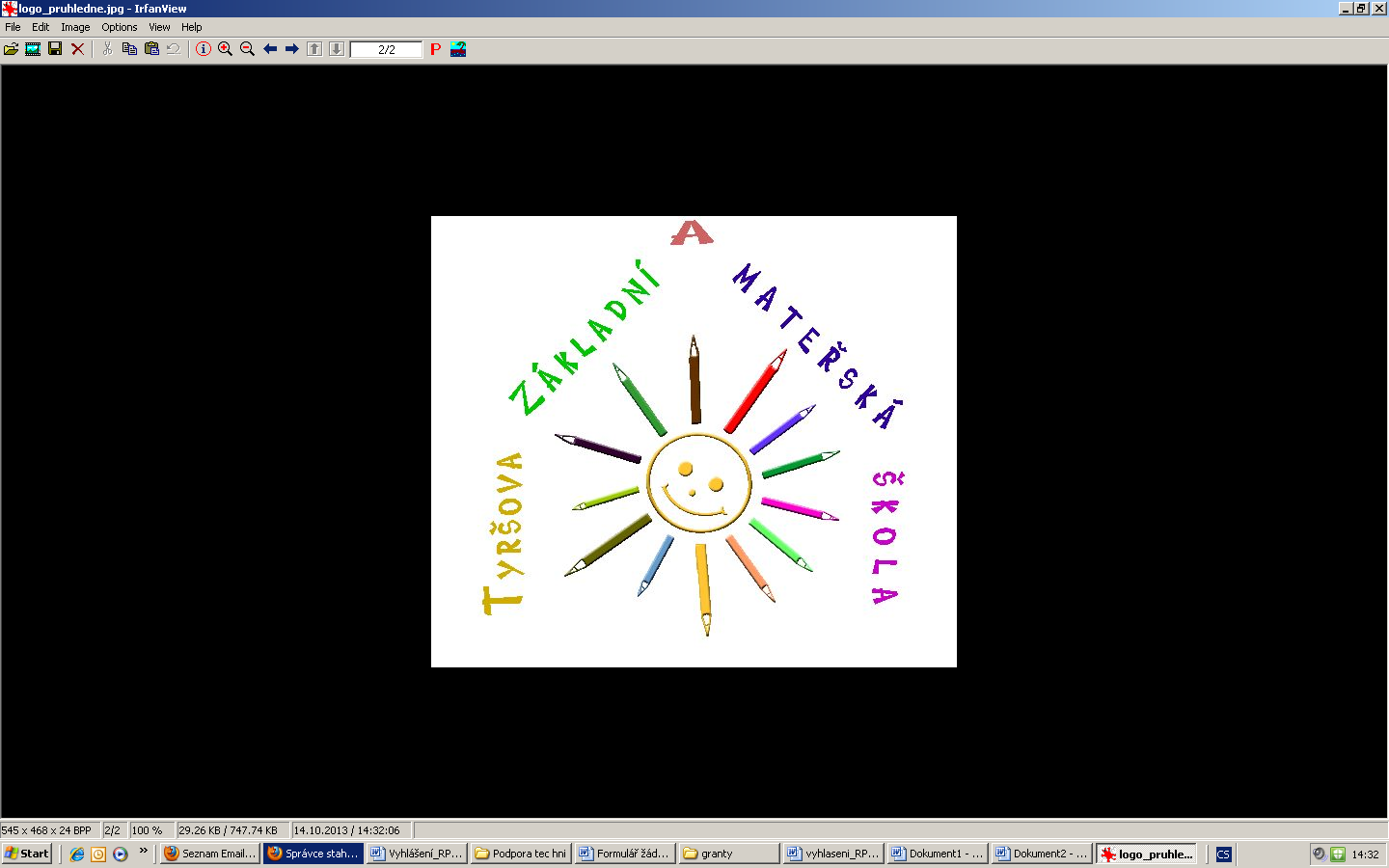 Rozsah docházky do školní družiny ve šk. roce 2023/24:Jméno:									Třída:Podpis zákonného zástupce: ________________________________________DenRanní ŠD od / doOdpolední ŠD od ukončení výuky / do Odchází sámano / neZměny odchodůZájmové kroužky od / doVrací se do ŠD ano / nePondělí             / 7,40Úterý             / 7,40Středa             / 7,40 Čtvrtek             / 7,40 Pátek             / 7,40 